Exercice n° 1 :Dans le tableau ci-dessous, plusieurs mélanges sont cités. Pour chacun d’eux, identifie le soluté et le solvant en complétant le tableau.Exercice n° 2:Complète les phrases suivantes en utilisant les mots : décantation-trouble-filtrat- distillation-hétérogène-filtration-homogène-distillat.L’eau d’un torrent récupérée après un orage présente un aspect ……………..………………………On dit que le mélange est ……………..………………………Après l’avoir récupérée, on peut commencer à la rendre en partie  ……………..………………………  en réalisant une ……………..………………………Je peux la rendre plus limpide en utilisant un filtre. L’opération s’appelle une …………..……………………….…… et le produit obtenu un …………..………………………Pour la  rendre pure, il me faut faire une …………..……………………… le produit s’appelle alors le …………..………………………  Exercice n° 3:En France, traditionnellement, le café est réalisé en laissant couler de l’eau chaude sur du café moulu.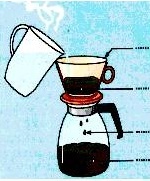 1) Complétez la légende du schéma de cette cafetière    avec les mots suivants : filtre, filtrat, mélange homogène, mélange hétérogène.2) Donner le nom de la méthode utilisée pour préparer le café de cette manière.…………………………………………………………………………………………………………………………………………..………………………………………………………………………………………………………………3) En Turquie, traditionnellement, on met le café moulu et l’eau chaude dans une tasse et on laisse reposer. Quelle est la méthode utilisée en Turquie ?………………………………………………………………………………………………………………………………………………………………………………………………………………………………………………………..  Exercice n° 4:Trouvez les mots- clés : 1) Se dit d'un mélange dont les constituants ne se distinguent pas à l’œil nu.2) Gaz qui trouble l'eau de chaux.3) Technique permettant de séparer certains constituants d'un mélange hétérogène en les retenant dans un filtre.4) Consiste à laisser au repos un mélange hétérogène.5) Les constituants d'un tel mélange se distinguent à l'œil nu.6) Peut être récupéré par déplacement d'eau.7) Substance qui permet de reconnaître le gaz contenu dans les boissons pétillantes (Vichy, Perrier,……) MélangeSolutéSolvantEau sucréeEau de merCaféEau savonneuse124567